How to Set Up Outlook and TeamsOutlook: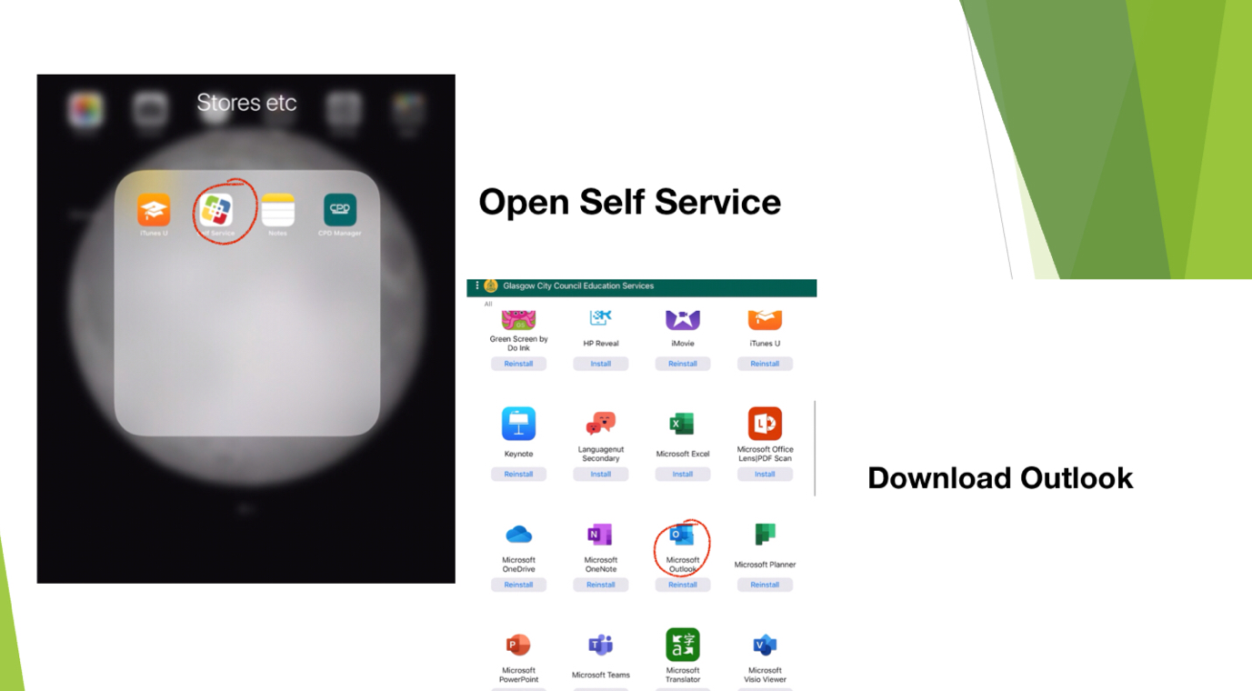 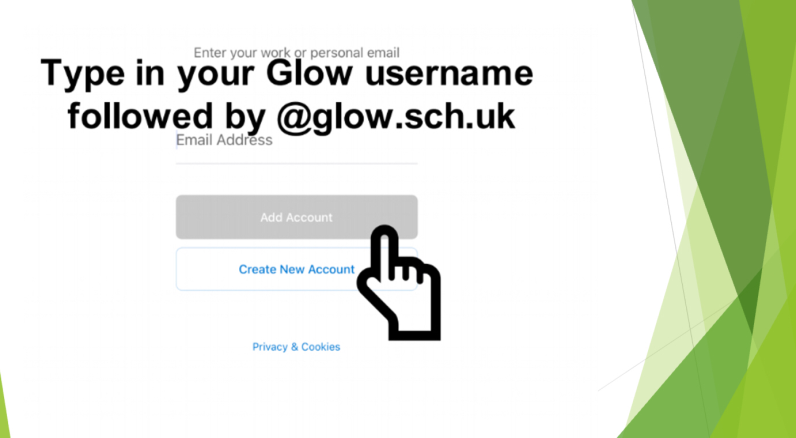 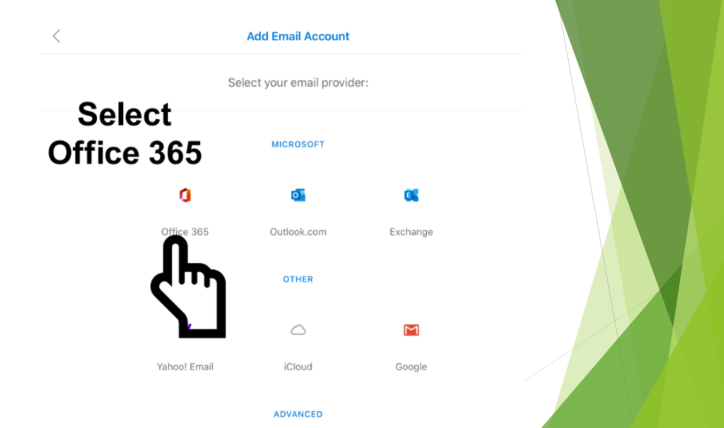 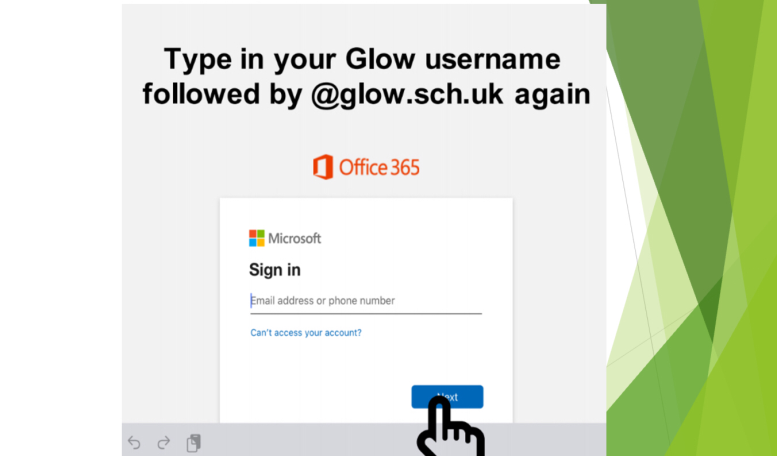 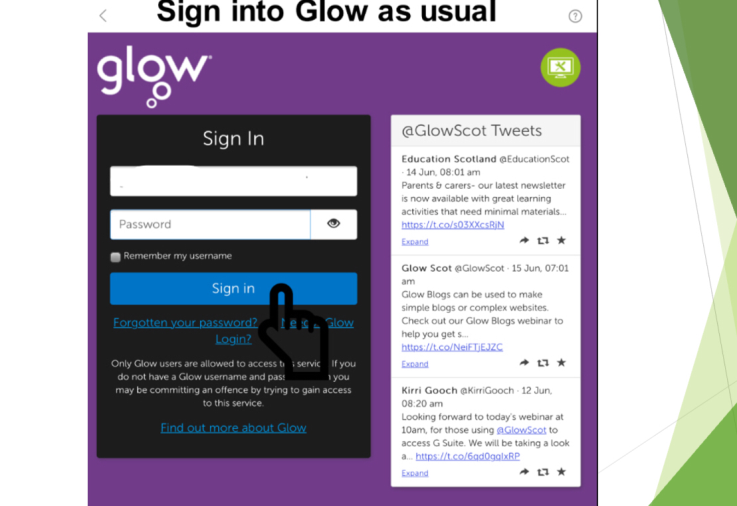 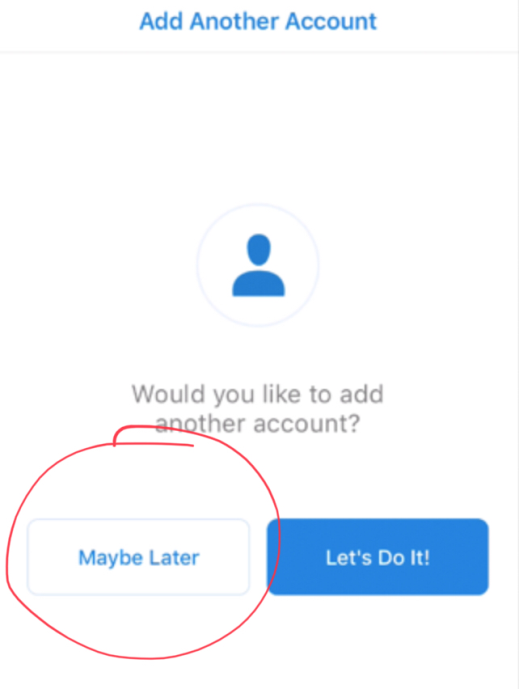 Teams: Once you have fully set up Outlook, Teams is a very quick process!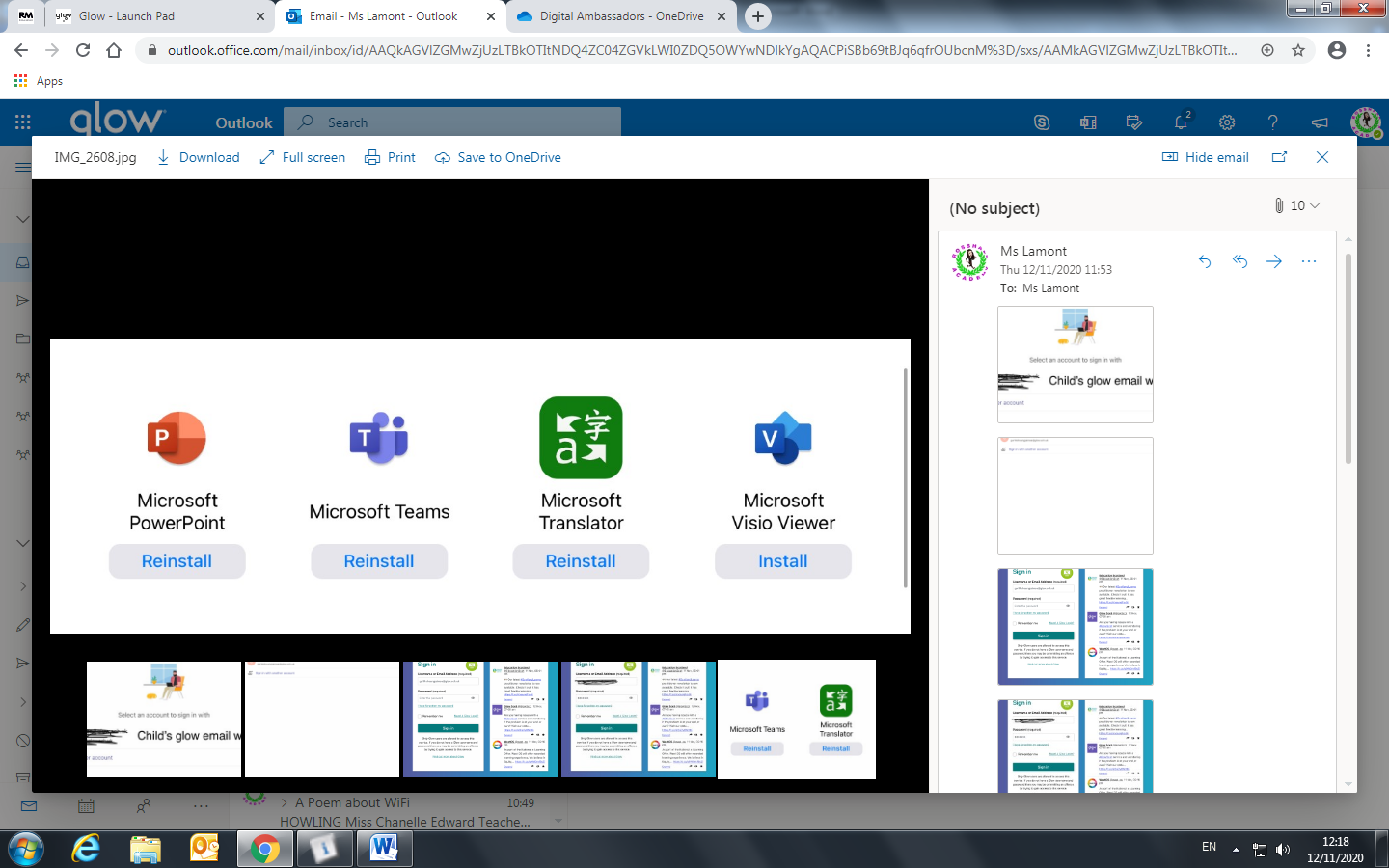 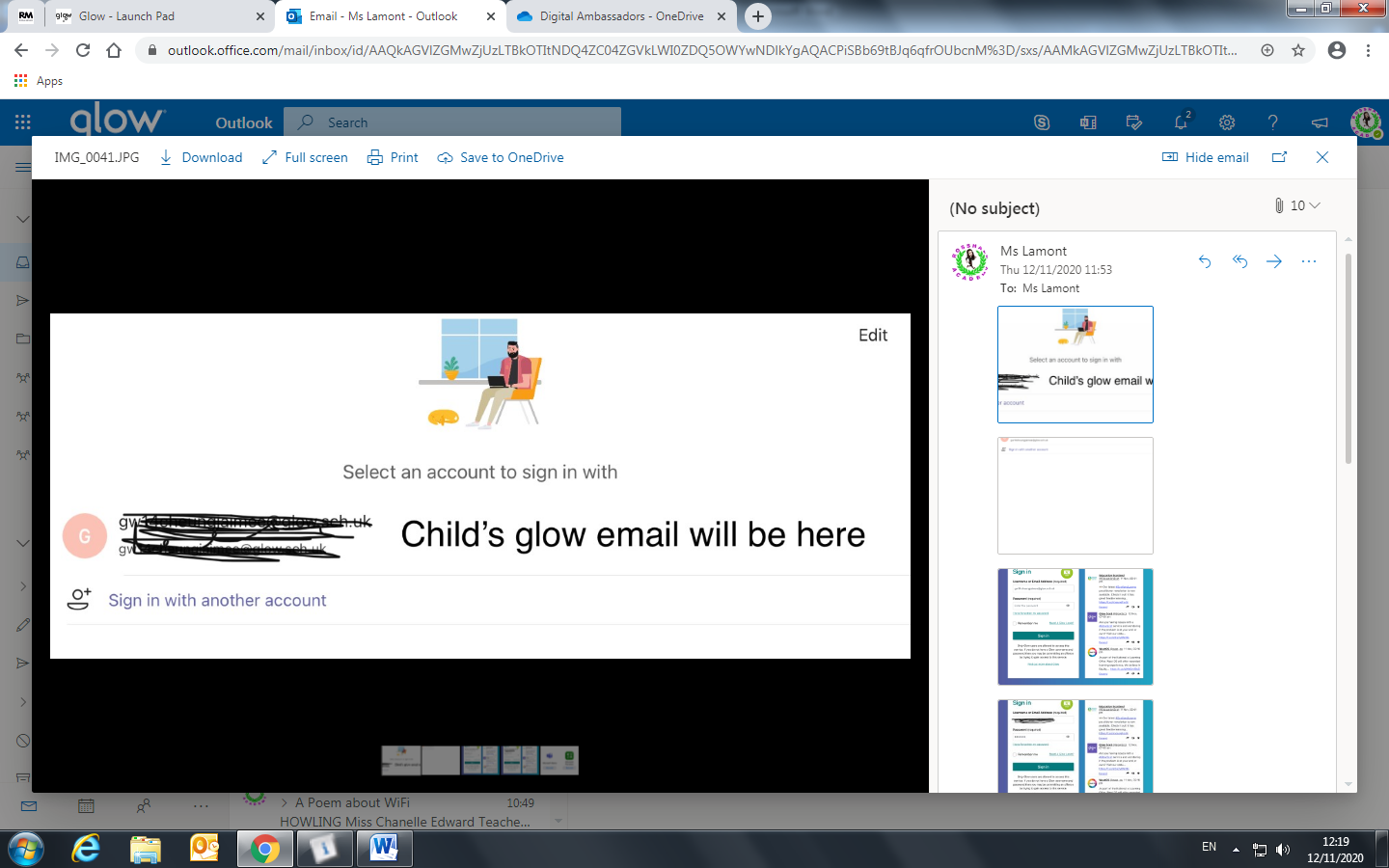 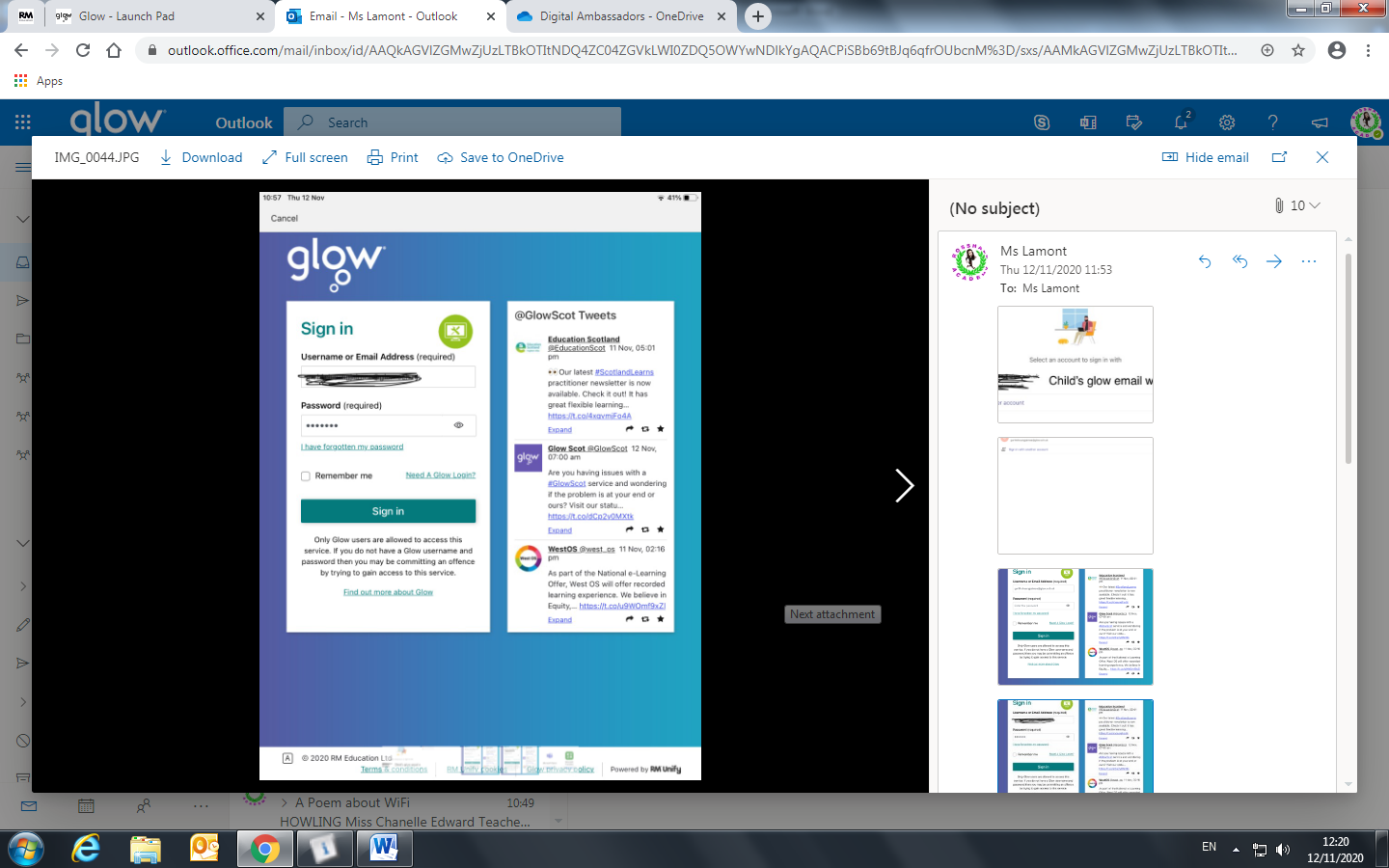 